    WEEKLY ACTIVITY SCHEDULE FOR OCT 4, 2020- OCT 10, 2020 *Activity schedule & menu is subject to change without notice.SUNDAY-4MONDAY-5TUESDAY-6WEDNESDAY-7THURSDAY-8FRIDAY-9SATURDAY-10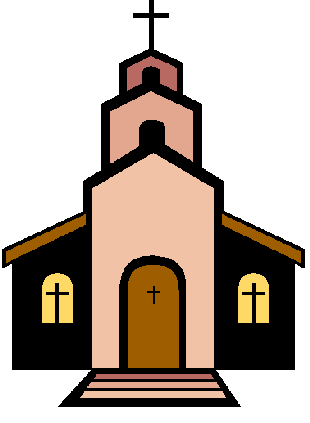 10:00 God Alone Faith DVD11:00 Hymn DVD 11:45 DINNER2:00 Coffee Time 3:00 Movie in Lobby7:00 Lawrence Welk Show5:45 SUPPER9:30 Small Group Devotions 10:00 Seniorsize11:45 DINNER1:00 Mail & Room Visits2:30 Bingo5:45 SUPPER9:00-11:30 One to One Visits11:45 DINNER1:00 Mail/  Room Visits2:30 Popcorn & Movie5:45 SUPPER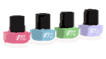 8:30-11:30 Pretty Nails 11:45 DINNER1:00 Mail Delivery2:30 Bingo5:45 SUPPER9:00 Chapel10:30 Fly Swatter Tennis11:45 DINNER1:00 Mail & Room Visits2:30 Arts & Crafts5:45 SUPPER8:00-11:30 Hair Fixing11:45 DINNER1:00 Mail Delivery2:30 Bingo5:45 SUPPER9:00 Devotions10:00 Seniorsize11:00 One to One Visits11:45 DINNER1:15 Calendar/ Mail Delivery2:30 Game Hour5:30 SUPPERSunday BreakfastCream of WheatSausage PattyBiscuitSunday DinnerBeef BrisketScalloped PotatoesParslied CarrotsWheat Dinner RollCherry pieSunday SupperBroccoli Cheese SoupGrilled Chicken on BunPotato WedgesLettuce, Tomato, Pickle, OnionFruit Cocktail in Whipped ToppingMonday BreakfastOatmealToasted Bagel & Cream CheeseMonday DinnerSavory Baked ChickenRice PilafScandinavian Blend VeggiesWheat Dinner RollFrosted Banana CakeMonday SupperCheesy Baked ZitiGarden SaladGarlic BreadChilled ApplesauceTuesday BreakfastCream of Rice Sausage PattyPancakesTuesday DinnerTurkey DijonaiseSeasoned Egg Noddle’sMeadow Blend VeggiesWheat Dinner RollPumpkin CustardTuesday SupperChili con CarneCilantro RiceCaribbean Veggie BlendCornbreadCinnamon PearsWed. BreakfastCinnamon OatmealVanilla YogurtApple MuffinWed. DinnerDeviled Pork ChopsRoasted Red PotatoesZucchini & PimentosScalloped Apples Wed. SupperChicken & DressingCasseroleGreen Beans & CarrotsWheat Dinner RollCranberry Peaches Thursday BreakfastCream of WheatHard Boiled EggMini DanishThursday DinnerChicken CurryFluffy RicePeas & CarrotsWheat Dinner RollFrosted Carrot CakeThursday SupperCheeseburgerPotato WedgesLettuce, Tomato, Pickle, OnionSeasonal Fresh FruitFriday BreakfastOatmealCinnamon French ToastFriday DinnerHerb Roasted SalmonHerbed CouscousAsian Veggie BlendWheat Dinner RollCranberry Oatmeal Bar Friday SupperCountry Vegetable SoupVegetable QuicheWheat Dinner RollFruit Cocktail in Whip ToppingSaturday BreakfastCream of RiceCottage CheeseRaisin ToastSaturday DinnerMeatloaf & GravyGarlic Mashed PotatoesGreen & Gold BeansWheat Dinner RollOatmeal CookieSaturday SupperHam & Potato CasseroleSeasoned Broccoli Wheat Dinner RollChilled Fruit Salad